COMPLETE AS SAUDAÇÕES COM AS LETRAS QUE FALTAM E PINTE OS DESENHOS COM MUITO CAPRICHO.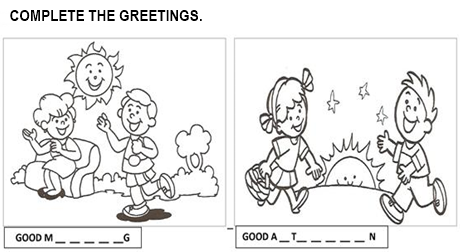 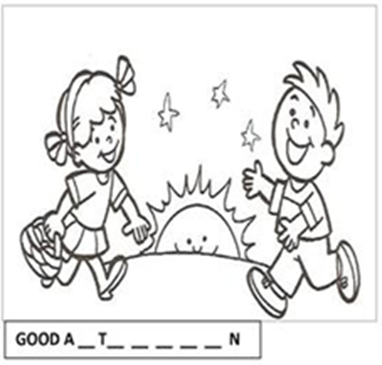 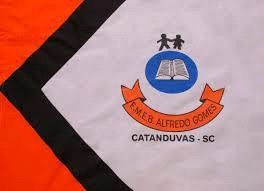 ESCOLA MUNICIPAL DE EDUCAÇÃO BÁSICA ALFREDO GOMES. DIRETORA: IVÂNIA AP. NORA.ASSESSORA PEDAGÓGICA: SIMONE ANDRÉA CARL. ASSESSORA TÉCNICA ADM.: TANIA M. N. DE ÁVILA. CNPJ – 78.502.697/0001-96 - FONE 3525 6555 BAIRRO CENTRO OESTECATANDUVAS – SC ANO 2021DISCIPLINA: LÍNGUA INGLESAPROFESSORA: VANICE DORÉ BISSANITURMA: 1º ANO